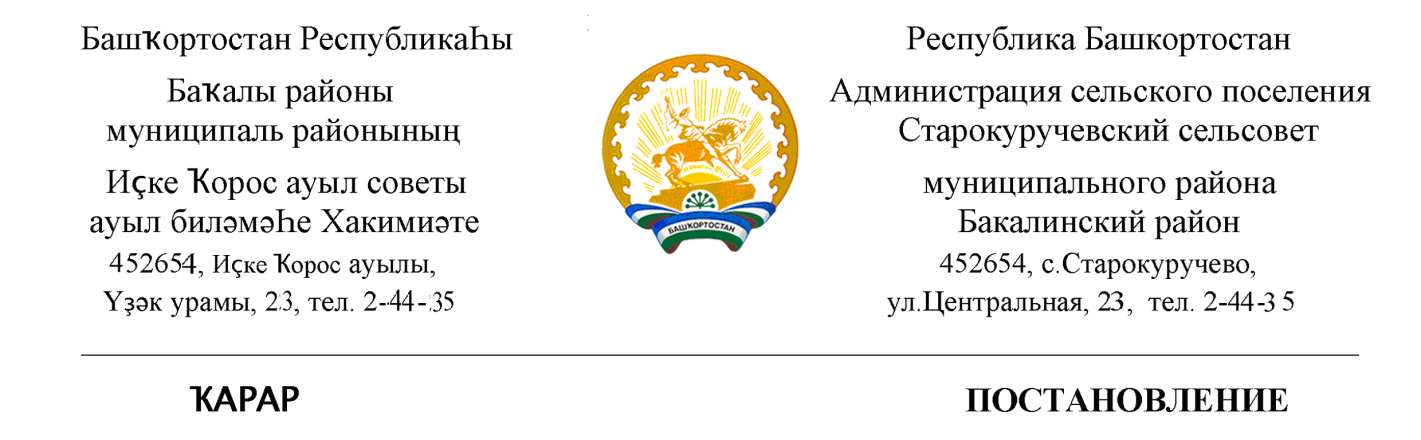 12 февраль 2021  й.                № 37                        12 февраля 2021 г.О подготовке населенных пунктов, хозяйственных строений, прудов, мостов и других сооружений к пропуску паводка 2021 годаВ целях своевременной и качественной подготовки населенных пунктов, хозяйственных строений, прудов, инженерных коммуникаций, мостов и других сооружений к пропуску  весеннего половодья на территории сельского поселения Старокуручевский сельсовет в 2021 году, администрация сельского поселения Старокуручевский сельсовет     муниципального района   Бакалинский район Республики Башкортостан     П О С Т А Н О В Л Я Е Т:1. Утвердить прилагаемые:1.1 состав противопаводковой комиссии;1.2 план мероприятий по безаварийному пропуску весеннего половодья 2021 года на территории сельского поселения Старокуручевский сельсовет муниципального района Бакалинский район Республики Башкортостан;1.3 список автотранспортной, тракторной и специальной техники для привлечения на аварийные ситуации во время весеннего половодья 2021  года.2. Контроль за исполнением настоящего постановления возложить на  постоянную комиссию.Глава сельского поселения Старокуручевский сельсовет муниципального районаБакалинский район Республики Башкортостан                                                     И.М. МаннаповУтвержден Постановлением администрациисельского поселения Старокуручевский сельсовет муниципального района Бакалинский район Республики Башкортостанот 12 февраля  2021 года № 37 Состав противопаводковой комиссии            Управляющий делами СП                                                                Э.С.ГилаеваУтвержден Постановлением сельского поселения Старокуручевский сельсоветмуниципального районаБакалинский районРеспублики Башкортостанот 12 февраля  2021 года № 37ПЛАНмероприятий по безаварийному пропуску весеннего половодья 2021 года на территории сельского поселения Старокуручевский сельсовет  муниципального района Бакалинский район Республики БашкортостанУправляющий делами СП                                                      Э.С.ГилаеваУтвержден Постановлением администрациимуниципального районаБакалинский районРеспублики Башкортостанот 22 февраля  2018 года № 09 С П И С О Кавтотранспортной, тракторной и специальной техники для привлечения на аварийные ситуации во время весеннего половодья 2018 годаУправляющий делами СП                                                                     З.Г.АхуноваМаннапов И.М.-глава  сельского поселения Старокуручевский сельсоветСираев Ф.М.- представитель ООО «Бакалинский совхоз» (по согласованию)Яншов Р.М.- староста с. Камаево СП Старокуручевский сельсоветМарков П.А.- директор МОБУ СОШ с.СтарокуручевоГайсин Р.Х.- депутат Совета СП Старокуручевский сельсоветЗайдуллина Г.Ф. - специалист СП (с.Килькабызово)Альмухаметов В.У.- водитель СП Старокуручевский сельсовет Шаймухаметова А.А.- специалист СП Старокуручевский сельсоветБулашов С.И.                                          -ИП «Булашова» (по согласованию)№ п/пМероприятияСрок исполненияИсполнители1Образование противопаводковой комиссии сельского поселения, хозяйств, и организаций СП, утверждение планов мероприятийдо 01.03.2021 г. администрация сельского поселения, руководители хозяйств (по согласованию) и организаций  2Подготовка гидротехнических сооружений, прудов, водохранилищ, инженерных защитных сооружений к безаварийному пропуску паводкадо 15.03.2021 г.Противопаводковая комиссия3Провести инструктаж со всеми работниками, задействованными в мероприятиях по безаварийному пропуску весеннего половодья 2021 года до 15.03.2021 г.Противопаводковая комиссия4Обеспечить вывоз материальных ценностей из затопляемых местдо 15.03.2021г.Противопаводковая комиссия5Создать на время паводка запасы топлива и материалов для обеспечения бесперебойной работы предприятий, находящихся в зоне затоплениядо 15.03.2021г.Руководители хозяйств (по согласованию) 6До начала распутицы завести медикаменты, продукты питания и другие товары в населенные пункты, с которыми может быть прервано сообщениедо 15 марта 2021 г.Противопаводковая комиссия7Организовать круглосуточное дежурство ответственных лиц на объектах повышенной опасности и попадающих в зону затопления; создать аварийные бригады, обеспечить их необходимыми средствами и транспортом, аварийным запасом материалов.с 15 марта 2021 годаПротивопаводковая комиссия8Подготовка транспорта и помещений для возможной эвакуации населения из зон затопленияк  15.03. 2021 г.Противопаводковая комиссия9Осуществление аналитического контроля за состоянием водных объектов и за сбросом сточных водна период паводкаОтветственные руководители – члены комиссии, согласно списка закрепления(по согласованию)Предприятия, организации, ИП, ЛПХ.Наименование техникиКоли-чествоФ.И.О. водителя, машиниста, домашний адрес, телефонОтветственный за готовность техники1. ООО «Бакалинский совхоз» К-701 (бульдозер)1Садыков Ильмир Амирьяновичс.Старокуручево,ул.Лесная, 8 кв 3Сираев Флюс Мугалимович2-44-13(по согласованию)2. ООО «Агро- Ресурс»МТЗ-82 (КУН)1Валиев Фаннур Фаниловичс.Камаево, ул. Мира, 12 Гайсин Д.Н.(по согласованию)3. ИП «Хуснуллин» ДТ-75 (бульдозер)1Шайхулов Фанис Фагимович с.Старогусево, ул. Центральная, 29Хуснуллин Р.Р.(по согласованию)4. с.КилькабызовоМТЗ-82 (КУН)1Янгиров Фарит Гайнетдиновичс.Килькабызово, ул. Мира, д.4 Специалист СПЗайдуллина Г.Ф.5. Администрация СП Старокуручевский сельсоветБеларус-82.11Альмухаметов Василий Усманович, д.БалчиклыГлава СПМаннапов И.М.